Etude de la langue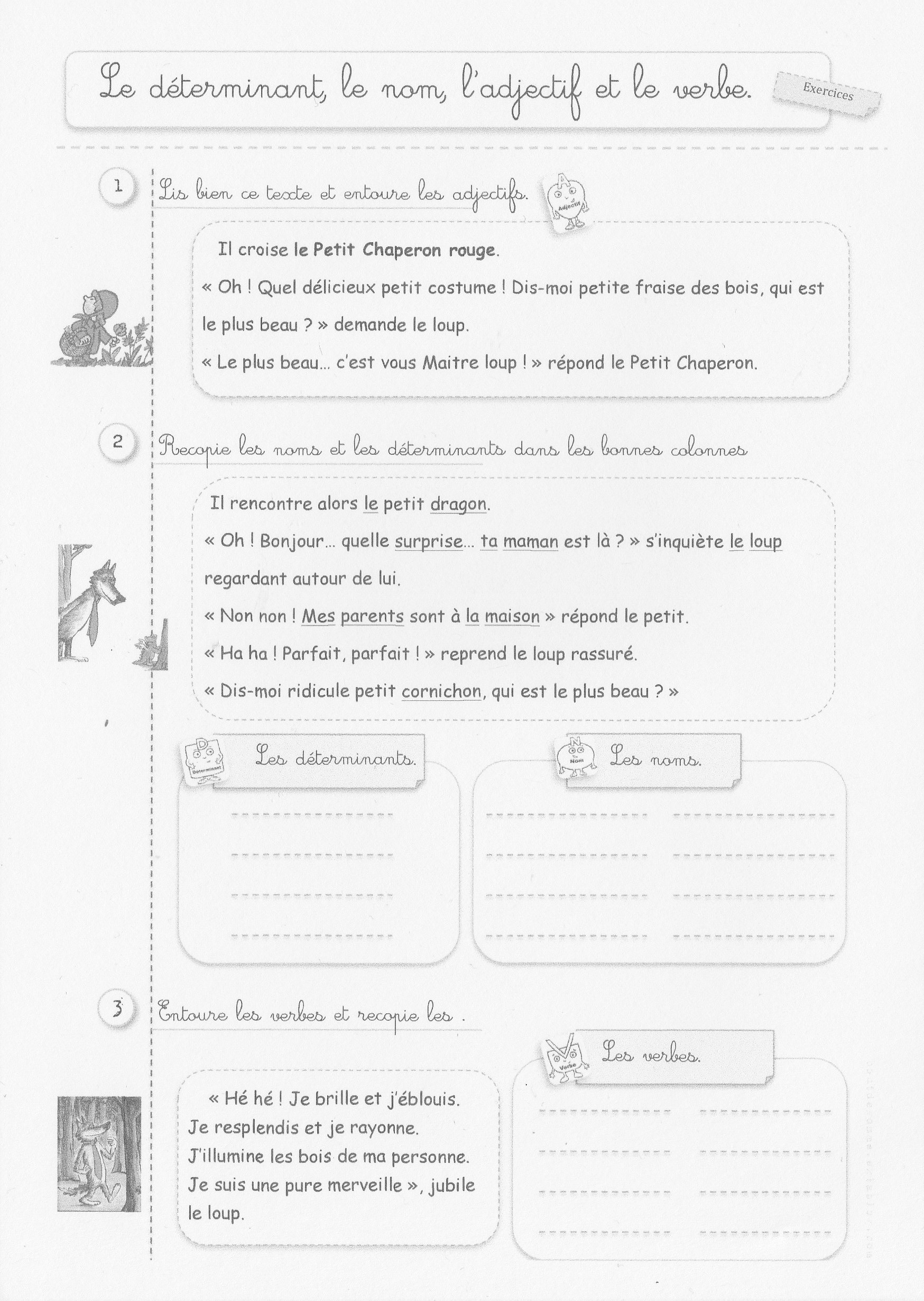 